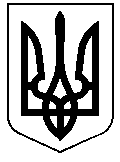 РЕШЕТИЛІВСЬКА МІСЬКА РАДАПОЛТАВСЬКОЇ ОБЛАСТІВИКОНАВЧИЙ КОМІТЕТРІШЕННЯ30 квітня 2021 року                                                                                    № 121Про втрату статусу дитини, позбавленої батьківського піклуванняКеруючись ст. 34 Закону України „Про місцеве самоврядування в Україні”, ст. 11 Закону України „Про забезпечення організаційно-правових умов соціального захисту дітей-сиріт та дітей, позбавлених батьківського піклування”, п.30 Порядку провадження органами опіки та піклування діяльності, пов’язаної із захистом прав дитини, затвердженого постановою Кабінету  Міністрів  України  від 24.09.2008 № 866, враховуючи подання служби у справах дітей виконавчого комітету Решетилівської міської ради від 28.04.2021 № 01-16/50, виконавчий комітет Решетилівської міської радиВИРІШИВ:Малолітню *********, ********* року народження, визнати такою, що втратила статус дитини, позбавленої батьківського піклування, у зв'язку з усиновленням.Міський голова                                                                                О.А. Дядюнова 